Solía pensar... pero ahora sé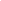 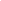 